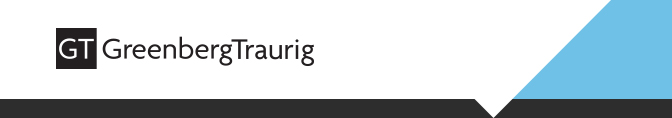 You are invitedYou are invited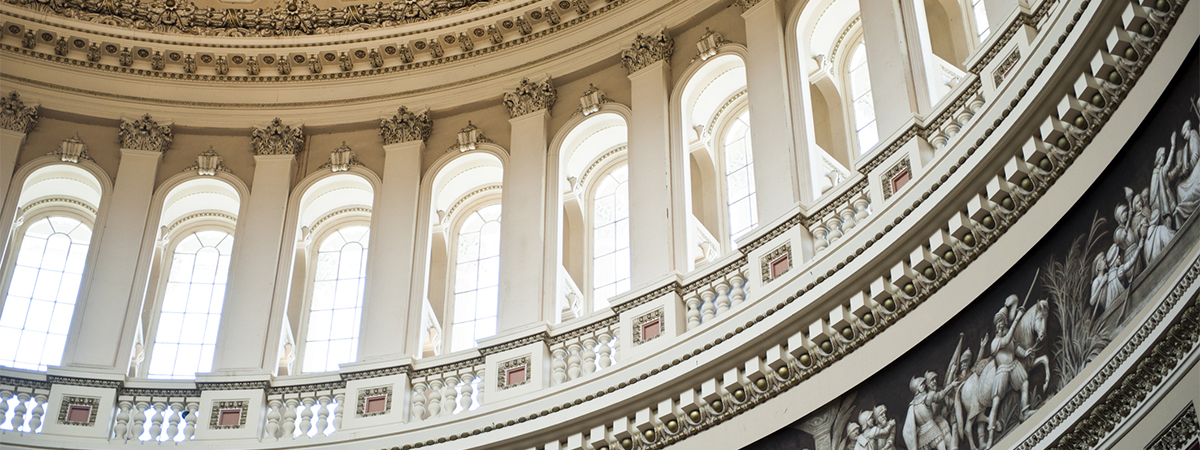 
Please join us for light hors d’oeuvres and cocktails. Virgil Hawkins Meet and Greet Reception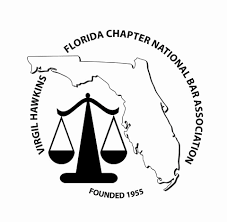 Monday, September 16, 2019
5:30 p.m. – 7 p.m. Andrews Downtown
228 S. Adams Street, Tallahassee, FL 32301
Fountain RoomClick the RSVP button below to reply with your response. 
Greenberg Traurig, LLP | Attorneys at Law | www.gtlaw.com